ПЕРВАЯ ПОМОЩЬ УТОПАЮЩЕМУ- Очистите рот от посторонних предметов (слизи, рвотных масс и т. п.) и немедленно вызовите скорую.- Уложите его животом на свое колено и дайте воде естественным образом выйти из дыхательных путей.- Определите наличие пульса на сонной артерии, реакцию зрачков на свет и самостоятельное дыхание. Если их нет — начинайте сердечно-легочную реанимацию.- Если появятся признаки жизни — переверните человека на бок, укройте и согрейте его.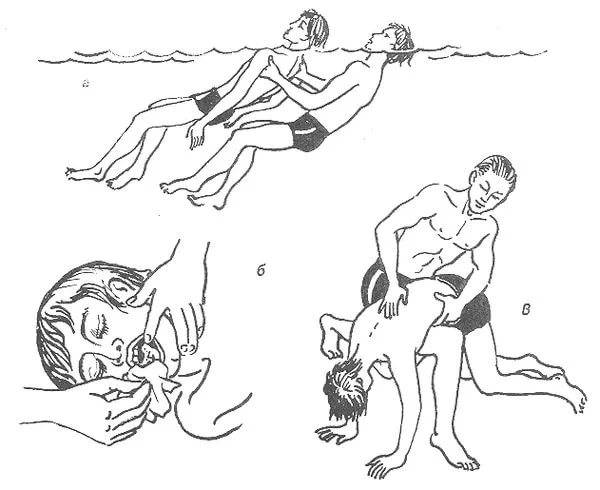 